Position SummaryTo help promote the image of Council as professional, efficient, courteous and caring and to act as the initial point of contact in welcoming customers, responding to enquiries and complaints and in gathering and providing relevant information.To provide leadership to customer service team and to ensure the provision of quality customer service to internal and external customers is delivered through the co-ordination of the activities of staff in the Customer Service Unit.To ensure the effective working relationship with other departments within Council.Specific Duties and ResponsibilitiesThe position is responsible for providing and ensuring quality front-line customer service functions as part of the Customer Service Team. This includes telephone, counter duties, cash receipting and a range of clerical duties which include, but are not limited to, the following;Receive and deal with complaints and requests for information or services by clarifying customer needs and responding appropriately to the requirements of each customer and recording actions. This may involve seeking or forwarding information on to the appropriate officer to ensure the customer’s needs are dealt with consistently and accurately.Provide contact details for interpreters or for special access to services for non-english speaking background customers or those with disabilities.Actively implement Council’s EEO policies and procedures to ensure there is no bias or unfair discrimination occurring in the provision of services to a diverse range of customers.Assist customers with enquiries, through the provision of information and completion of formsReceive and Manage bookings for hire of Council Facilities and advise application of availability and the applicable charges and condition of the hire arrangement. This will be completed under the guidelines of SWP 3.1 Customer Service Practices and Customer Service Policy 4.6.Accept, receipt and register Applications including Development Applications, Construction Certificates; Combined Development Application/Construction Certificates, Complying Development Applications. Ensure accuracy of applications and plans, and calculate fee’s accordingly. Produce and supply quotes for all types of Development Applications. Receipt and process Building Certificates through liaison with the relevant Council officer. This will be completed under the guidelines of SWP 3.2 Certificates.Register and note the lodgement of Subdivision Plans and forward to the Records Department for registration in Dataworks.Process Outstanding Notices and Orders (735A) (121ZP) certificates and forward to applicant. This will be completed under the guidelines of SWP 3.2 Certificates.Process 602 and 603 certificates and forward to Finance for authorisation. This will be completed under the guidelines of SWP 3.2 Certificates.Receive and forward names for Greenwaste and Bulk Clean up requests.Maintain the Companion Animals Register after receipt of the appropriate documentation and mail to animal owner/s.Receipt and balance payments and remittances arising from the counter; via the daily mail and from external and internal collection agencies. Report any discrepancies to the Finance and CorporatePrepare banking on a daily basis and transfer cash to the security company.Prepare outgoing daily mail for Australia Post to collect.Prepare monthly postal accounts for payments Receive and complete change of address for property informationProduce Valuers Reports on a monthly basis and raise appropriate fee when applicable.Open and close public entrance to the administration centre.Specific Supervisory ResponsibilitiesThis position directly supervises the following positions;Customer Service Officers- up to 5 Full Time Equivalent Positions and one 21 hour positionThe following is a list of Supervisory Responsibilities specific to the position;Oversee the day to day staffing of the Customer Service Unit and monitor individual staff and team performance in responding to and providing follow through of enquiries, complaints, and requests of a diverse range of customers.Build effective relationships with Managers, Customer service Officers and staff in other departments to enable staff to access appropriate information or make referrals, where appropriate.Facilitate staff to work co-operatively and flexibly as team members through the development of fair work rosters and consistent work practices that ensure that there is adequate coverage of services at all appropriate times and particularly during peak periods of demand.Supervise and prepare draft replies and correspondence and ensure processing of all paperwork including day rosters each week, timesheets, variations to staffing, general mail and filing is complete.Allocate team workflow.Core Duties and ResponsibilitiesFollowing is a list of duties and responsibilities that are required in this position, as well as other positions within the organisation;Processing Customer EnquiriesReceive customer enquiries is a courteous and efficient mannerResearch, assess and respond to customer enquiry within an appropriate timeframeOperate Office EquipmentOperate various office equipment items including photocopier, facsimile machine, heat binder, and shredder.Operate telephone equipment for incoming and outgoing calls.Operate Personal Computer in the completion of routine tasks;Utilise personal computer to create, modify and complete documents, using various computer programs.Work Health and Safety  Supervisor ResponsibilitiesConsult on Health and Safety MattersManage and contribute to development, implementation and review of Council’s WHS Management SystemProvide to Unit Coordinator / Manager annual WHS budgeting projectionsEnsure safety systems are implemented to address legislative complianceEnsure adherence to developed SWMS / RA and SOP’sEnsure new workers and internal transferees attend WHS inductions (Corporate and Workgroup)Ensure staff are provided with necessary instruction, training, information and supervision to enable works undertaken to be carried out safelyEnsure that all equipment purchased meets Council’s WHS requirementsEnsure Council’s Contractor Management Procedure is adhered toParticipate in incident and injury review, corrective actions and close outsEnsure remedial and corrective actions are implemented to prevent reoccurrenceEnsure compliance with Council’s Injury Management ProcedureParticipate in audits and workplace inspections as requiredEnsure WHS issues, information is disseminated as requiredConduct WHS performance review of direct reportsImplement disciplinary actions for breaches in accordance with relevant Award and council procedureProvide ‘On-the-Job’ TrainingProvide Information Overview of Work AreaPrepare for TrainingDeliver TrainingReview TrainingProvide Leadership and SupportMaintain Staff PerformanceMaintain a Team EnvironmentAddress Work IssuesEnhance CommunicationUndertake Annual Staff AppraisalsProblem SolvingRecordkeeping ResponsibilitiesThe incumbent is to undertake responsible and accountable practices for keeping full and accurate records and information for all corporate activities and decisionsPrioritise and complete allocated Recordkeeping activities SignaturesI agree to the requirements of this Position Description._________________________	____________	Employee				Date_________________________	____________Supervisor				Date_________________________	____________Manager				DateSelection CriteriaEssentialExtensive experience in the delivery of quality customer service to internal and external customersExcellent written and verbal communication skillsExperience in cash receipting and reconciliationsSound knowledge of the structure and functions of CouncilSkills in supervising and leading a team of staffExperience in team building and team developmentExperience in the organisation of staff rostersProficiency in the use of a variety of computer applications including Microsoft Office and DataworksSound knowledge of operating a telephone switchboardCommitment to Work Health and Safety Class C Drivers LicenceDemonstrated commitment to the principals of honesty and integrityDesirableBasic knowledge of relevant Local Government related LegislationBasic understanding of the Local Government (State) Award 2017Formal qualifications or training in a related area ie. Office Administration, Supervision etc.Skills and/or experience in conflict and dispute resolution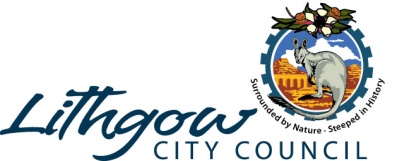 Position DescriptionPosition DescriptionPosition TitleTeam Leader - Customer Service Team Leader - Customer Service DivisionFinance & Assets Department Finance & Assets Department Department Customer Service Customer Service Reports toChief Financial & Information Officer 
Chief Financial & Information Officer 
Current StatusPermanent Full-timePermanent Full-timeBand/Level2/32/3Grade12Step Entry – Step 4Entry – Step 4Last Reviewed19 June 201819 June 2018Conditions of EmploymentThe employee will work within conditions detailed within the NSW Local Government (State) Award and the Council Policies/Systems including, but not restricted to:*      Council's Salary Administration System*      Council’s Human Resource Policies and Procedures*      Council's Code of Conduct*      Equal Employment Opportunity*      Equity & Access to Training*      Performance Appraisal SystemThe employee will work within conditions detailed within the NSW Local Government (State) Award and the Council Policies/Systems including, but not restricted to:*      Council's Salary Administration System*      Council’s Human Resource Policies and Procedures*      Council's Code of Conduct*      Equal Employment Opportunity*      Equity & Access to Training*      Performance Appraisal SystemWork Health and Safety  (WHS)The employee who occupies this position must abide by Council’s WHS policies and procedures as described in Council’s WHS Manual. The employee must participate in the completion of relevant WHS/Risk documentation and take all reasonable and practicable steps for their own health and safety and of others affected by their actions at work.The employee who occupies this position must abide by Council’s WHS policies and procedures as described in Council’s WHS Manual. The employee must participate in the completion of relevant WHS/Risk documentation and take all reasonable and practicable steps for their own health and safety and of others affected by their actions at work.